Информация Сегодня 9.10.17г. на общешкольной линейке спасатель Абжанова Б.С., провела беседу с учащимися на тему «Основы безопасности жизнедеятельности в зимний период».  Количество учащихся – 375 чел.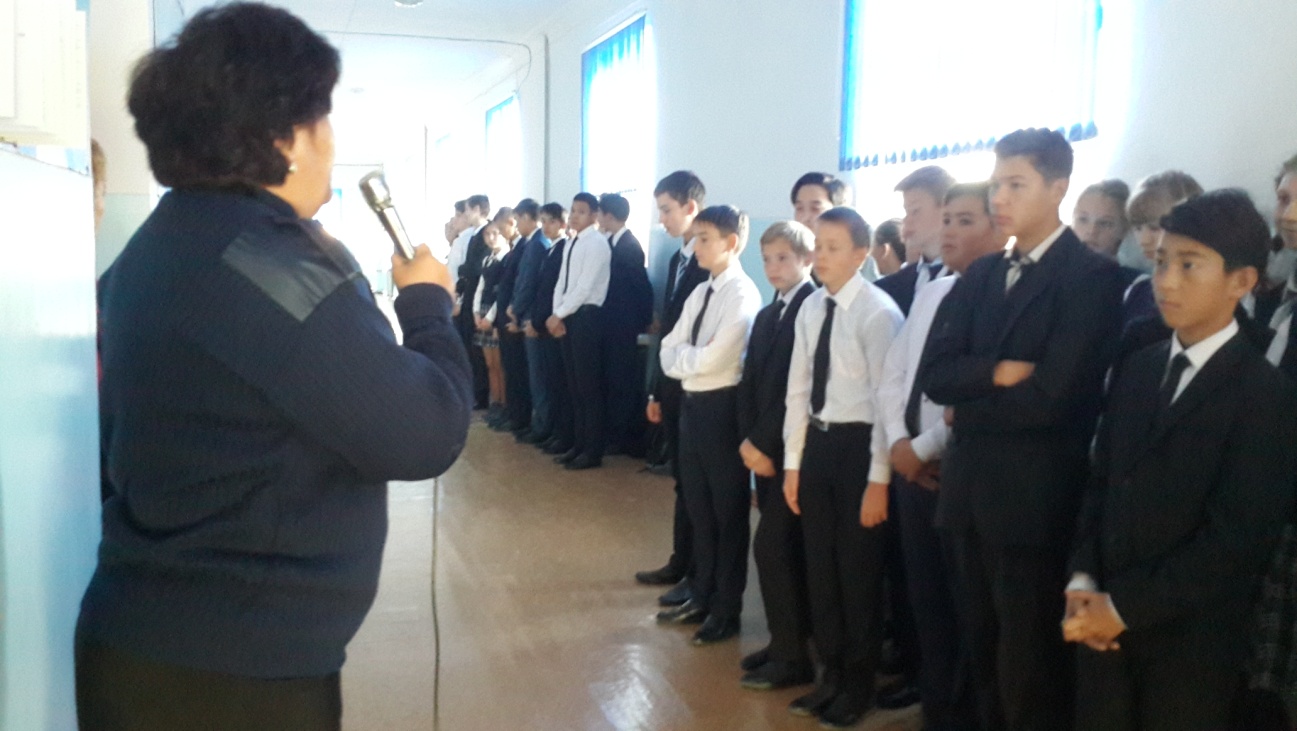 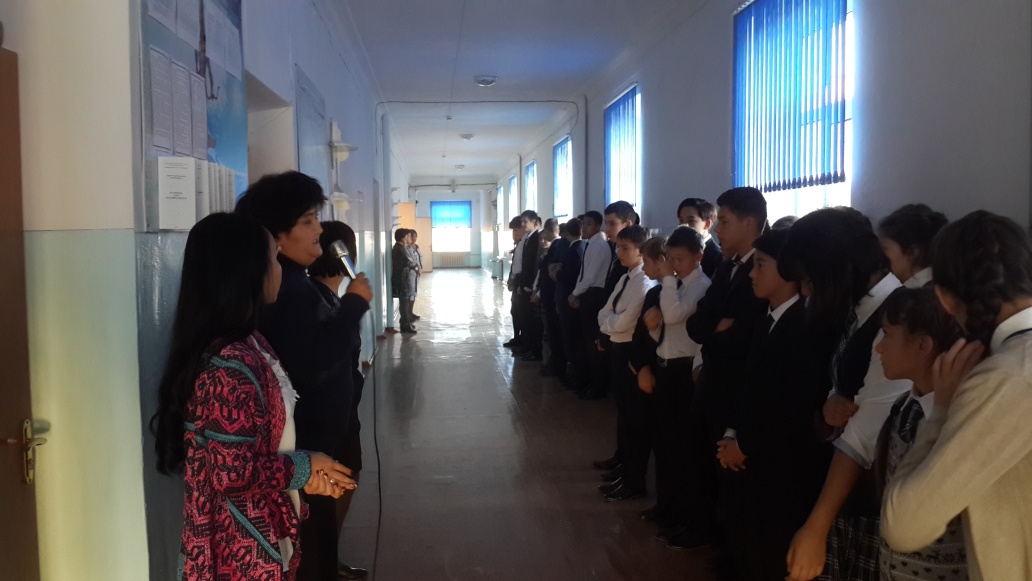 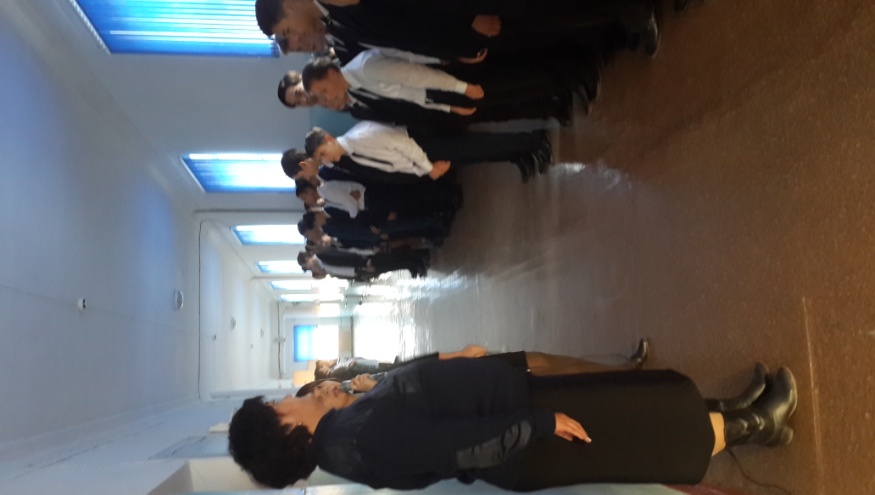 